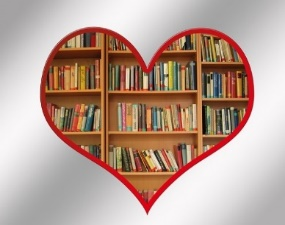 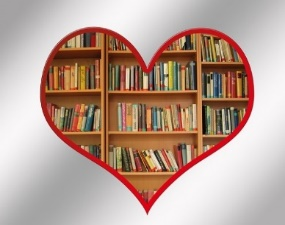 FRIENDS OF GRANGE LIBRARY invite you to be a BOOK GIFTER and share your love of reading with someone else.Please donate a book (or books) and collect a token to receive a free book yourself. Simply drop a book in to the library or bring one along to the World Book Night event on 23rd April 2019.WHERE: Grange Library WHEN: 3.30 – 4.30 pm & 7.00 – 8.00pm